معاهدة التعاون بشأن البراءاتالفريق العاملالدورة الحادية عشرةجنيف، من 18 إلى 22 يونيو 2018لغات الترجمة الفورية المستخدمة في دورات الفريق العامل لمعاهدة التعاون بشأن البراءاتوثيقة من إعداد المكتب الدوليفي 10 أكتوبر 2017، وجّه مكتب الملكية الفكرية الحكومي لجمهورية الصين الشعبية رسالةً إلى المكتب الدولي طلب فيها، بالصيغة الواردة أدناه، إتاحة الترجمة الفورية من اللغة الصينية وإليها في دورات الفريق العامل لمعاهدة التعاون بشأن البراءات:"يولي مكتب الملكية الفكرية الحكومي لجمهورية الصين الشعبية أهمية كبرى لنظام معاهدة التعاون بشأن البراءات واستخدامه في الصين. و في السنوات الأخيرة، ظلّت الصين من بين أكبر مستخدمي ذلك النظام. ففي عام 2016، احتلت الصين المرتبة الثالثة من حيث عدد الطلبات التي شهدت نموا هائلا بلغ 44.7 في المائة. ومع التطور السريع الذي يشهده تطبيق نظام معاهدة التعاون بشأن البراءات، ترغب الصين بشدّة في تبادل وجهات النظر ومناقشة المسائل المتعلقة بذلك النظام بعمق في اجتماع الفريق العامل لمعاهدة التعاون بشأن البراءات. وبالتالي سيكون من الضروري والمفيد بالتأكيد النظر في استخدام اللغة الصينية كلغة عمل في ذلك الاجتماع."وتترك سياسة الويبو بشأن اللغات البتّ في مسألة الترجمة الفورية في الاجتماعات بخلاف اجتماعات الهيئات الرئيسية، مثل جمعيات الدول الأعضاء في الويبو واللجان الدائمة، للهيئات المعنية، رهنا بتوافر الأموال. ويلاحظ المكتب الدولي أن الأفرقة العاملة لكل من أنظمة مدريد ولاهاي ولشبونة قد قرّرت فعلا إتاحة الترجمة الفورية من لغات الأمم المتحدة الست وإليها. ووفّر الفريق العامل لمعاهدة التعاون بشأن البراءات، لأغراض دوراته المعقودة مؤخرا، الوثائق باللغات الست، ولكن الترجمة الفورية اقتصرت في تلك الدورات على الإنكليزية والفرنسية والإسبانية. ولأغراض الدورة الحالية، تُوفّر الترجمة الفورية، بصفة استثنائية، من اللغات الست وإليها ويُقترح تعميم هذا النظام رسميا على جميع دورات الفريق العامل المقبلة، رهنا بتوافر الأموال.وتُقدّر التكلفة الإضافية لإتاحة الترجمة الفورية من العربية والصينية والروسية وإلى تلك اللغات، مقارنة بالترجمة الفورية المتاحة فعلا من اللغات الثلاث المذكورة وإليها، بمبلغ 000 45 فرنك سويسري لكل دورة. ورُصد هذا المبلغ ضمن البرنامج 5 من برنامج وميزانية الثنائية 2018/19، بالصيغة التي وافقت عليها الدول الأعضاء خلال جمعيات الويبو المعقودة في أكتوبر 2017. وبالتالي فإن الأموال متوافرة لأغراض هذه الثنائية، في حال وافق الفريق العامل على الاقتراح.إن الفريق العامل مدعو إلى الموافقة على أن تُتاح الترجمة الفورية من لغات الأمم المتحدة الرسمية الست وإليها في دوراته المقبلة، رهنا بتوافر الأموال.[نهاية الوثيقة[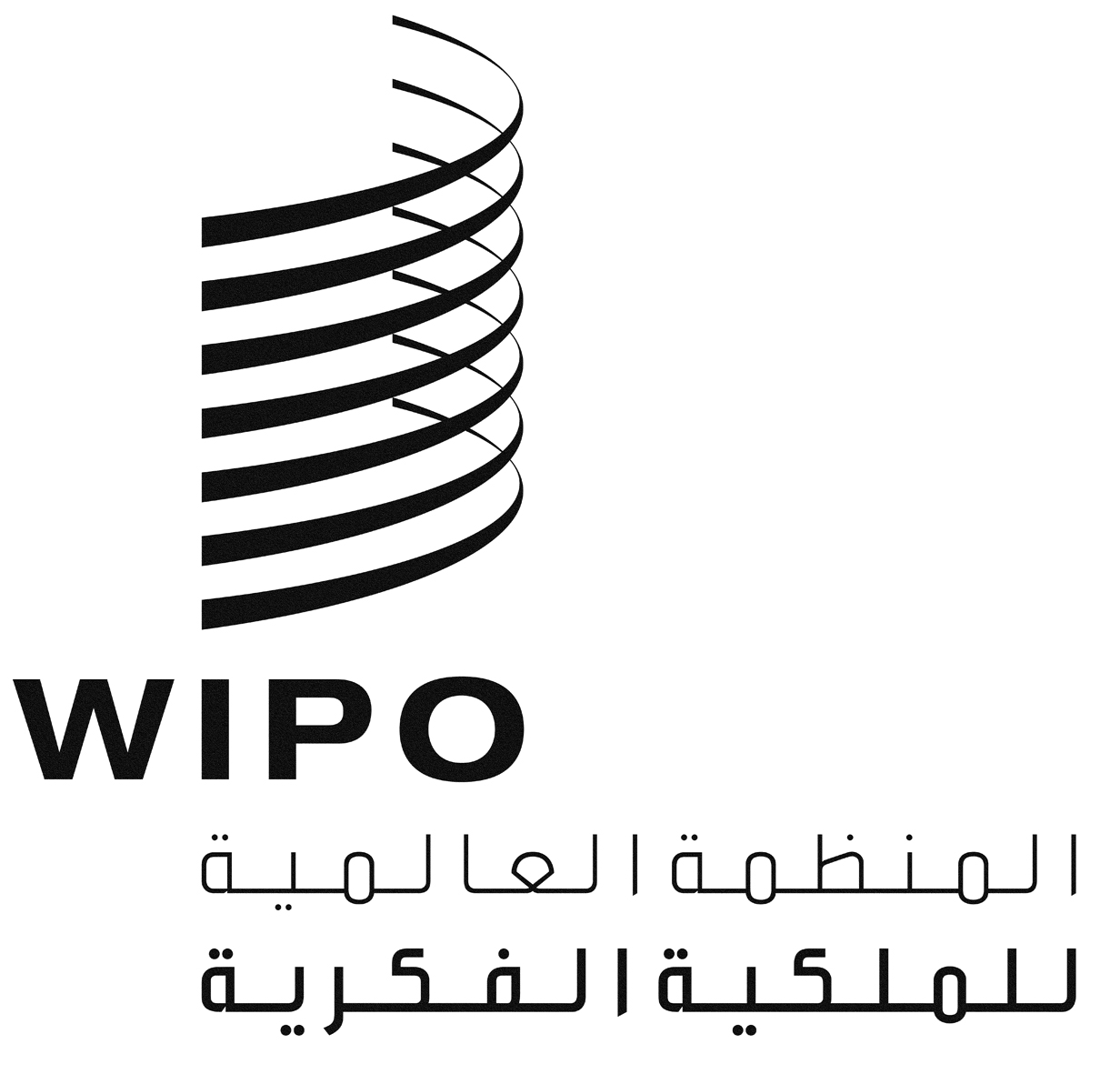 APCT/WG/11/3PCT/WG/11/3PCT/WG/11/3الأصل: بالإنكليزيةالأصل: بالإنكليزيةالأصل: بالإنكليزيةالتاريخ: 19 مارس 2018التاريخ: 19 مارس 2018التاريخ: 19 مارس 2018